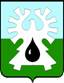 МУНИЦИПАЛЬНОЕ ОБРАЗОВАНИЕ ГОРОД УРАЙХанты-Мансийский автономный округ-ЮграАДМИНИСТРАЦИЯ ГОРОДА УРАЙПОСТАНОВЛЕНИЕот ________________								 № _________О внесении изменений в постановление  администрации города Урай от 05.03.2009 №451 На основании статьи 18 Федерального закона от 24.07.2007 №209-ФЗ «О развитии малого и среднего предпринимательства в Российской Федерации», Постановления Правительства Российской Федерации от 21.08.2010 №645 «Об имущественной поддержке субъектов малого и среднего предпринимательства при предоставлении федерального имущества»:1. Внести в постановление администрации города Урай от 05.03.2009 №451 «Об утверждении Положения о порядке формирования ведения, обязательного опубликования перечня муниципального имущества для поддержки субъектов малого и среднего предпринимательства» следующие изменения: 1.1.  Изложить заголовок в следующей редакции «Об утверждении Порядка формирования, ведения, обязательного опубликования перечня муниципального имущества муниципального образования город Урай, свободного от прав третьих лиц (за исключением имущественных прав субъектов малого и среднего предпринимательства), предусмотренного частью 4 статьи 18 Федерального закона «О развитии малого и среднего предпринимательства в Российской Федерации».1.2. Изложить пункт 1 в следующей редакции: «1. Утвердить Порядок формирования, ведения, обязательного опубликования перечня муниципального имущества муниципального образования город Урай, свободного от прав третьих лиц (за исключением имущественных прав субъектов малого и среднего предпринимательства), предусмотренного частью 4 статьи 18 Федерального закона «О развитии малого и среднего предпринимательства в Российской Федерации» согласно приложению.».1.3. Изложить приложение в новой редакции согласно приложению.2. Опубликовать постановление в газете «Знамя» и разместить на официальном сайте органов местного самоуправления города Урай в информационно-телекоммуникационной сети «Интернет».3. Контроль за выполнением постановления возложить на первого заместителя главы города Урай В.В.Гамузова.Глава города Урай									А.В.ИвановПриложение к постановлению администрации города Урайот _____________ № _______«Приложение к постановлению администрации города Урай от  05.03.2009  №451ПОРЯДОКФОРМИРОВАНИЯ, ВЕДЕНИЯ, ОБЯЗАТЕЛЬНОГО ОПУБЛИКОВАНИЯ ПЕРЕЧНЯ МУНИЦИПАЛЬНОГО ИМУЩЕСТВА МУНИЦИПАЛЬНОГО ОБРАЗОВАНИЯ ГОРОД УРАЙ, СВОБОДНОГО ОТ ПРАВ ТРЕТЬИХ ЛИЦ (ЗА ИСКЛЮЧЕНИЕМ ИМУЩЕСТВЕННЫХ ПРАВ СУБЪЕКТОВ МАЛОГО И СРЕДНЕГО ПРЕДПРИНИМАТЕЛЬСТВА), ПРЕДУСМОТРЕННОГО ЧАСТЬЮ 4 СТАТЬИ 18 ФЕДЕРАЛЬНОГО ЗАКОНА «О РАЗВИТИИ МАЛОГО И СРЕДНЕГО ПРЕДПРИНИМАТЕЛЬСТВА В РОССИЙСКОЙ ФЕДЕРАЦИИ».1. Настоящий Порядок разработан в соответствии с Федеральным законом от 24.07.2007 №209-ФЗ «О развитии малого и среднего предпринимательства в Российской Федерации», Постановлением Правительства Российской Федерации от 21.08.2010 №645 «Об имущественной поддержке субъектов малого и среднего предпринимательства при предоставлении федерального имущества» и определяет порядок формирования, ведения (в том числе ежегодного дополнения) и обязательного опубликования перечня муниципального имущества муниципального образования город Урай, свободного от прав третьих лиц (за исключением имущественных прав субъектов малого и среднего предпринимательства), предусмотренного частью 4 статьи 18 Федерального закона «О развитии малого и среднего предпринимательства в Российской Федерации» в целях предоставления муниципального имущества во владение и (или) пользование на долгосрочной основе субъектам малого и среднего предпринимательства и организациям, образующим инфраструктуру поддержки субъектов малого и среднего предпринимательства (далее по тексту – перечень).2. В перечень вносятся сведения о муниципальном имуществе муниципального образования города Урай, которое соответствует следующим критериям (далее по тексту – имущество):а) имущество свободно от прав третьих лиц (за исключением имущественных прав субъектов малого и среднего предпринимательства);б) имущество не ограничено в обороте;в) имущество не является объектом религиозного назначения;г) имущество не является объектом незавершенного строительства;д) в отношении имущества не принято решение о предоставлении его иным лицам;е) имущество не включено в план приватизации муниципального имущества;ж) имущество не признано аварийным и подлежащим сносу или реконструкции.3. Решение по формированию перечня (утверждение перечня, включение и исключение сведений об имуществе, внесение изменений в перечень) принимается в форме постановления администрации города Урай. 4. Органом, ответственным за подготовку и согласование решений по формированию перечня и решений об отказе в учете предложения, является комитет по управлению муниципальным имуществом администрации города Урай (далее по тексту – Комитет).5. Подготовка решений по формированию перечня осуществляется Комитетом самостоятельно или на основании предложений заинтересованных лиц с учетом рекомендаций координационного совета по развитию малого и среднего предпринимательства при администрации города Урай (далее по тексту – координационный совет). 6. Рекомендации координационного совета принимаются на заседаниях координационного совета и оформляются протоколом.7. В течение 30 календарных дней со дня поступления предложения, указанного в пункте 6 настоящего Положения главой города Урай принимается  одно из следующих решений:а) решение по формированию перечня (с учетом положений пунктов 2, 8, 9 настоящего Порядка);б) решение об отказе в учете предложения (принимается в форме письма администрации города Урай, содержащего мотивированный ответ о невозможности принятия решения по формированию перечня). Своевременность подготовки указанных решений обеспечивает Комитет.В случае принятия решения об отказе в учете предложения, Комитет направляет такое решение лицу, представившему предложение.8. Комитет вправе подготовить решение об исключении сведений об имуществе из перечня, если в течение 2 лет со дня включения имущества в перечень в отношении такого имущества от субъектов малого и среднего предпринимательства или организаций, образующих инфраструктуру поддержки субъектов малого и среднего предпринимательства, не поступило:а) ни одной заявки на участие в аукционе (конкурсе) на право заключения договора, предусматривающего переход прав владения и (или) пользования в отношении такого имущества;б) ни одного заявления о предоставлении  имущества, в отношении которого заключение соответствующего договора может быть осуществлено без проведения аукциона (конкурса) в случаях, предусмотренных Федеральным законом «О защите конкуренции».9. Комитет обеспечивает подготовку решения об исключении сведений об имуществе из перечня принимается в одном из следующих случаев:а) в отношении имущества в установленном законом порядке принято решение о его использовании для государственных или муниципальных нужд либо для иных целей;б) право муниципальной собственности на имущество прекращено по решению суда или в ином установленном законом порядке.10. Сведения о муниципальном имуществе вносятся в перечень в составе и по форме, которые установлены в соответствии с частью 4.4 статьи 18 Федерального закона «О развитии малого и среднего предпринимательства в Российской Федерации».11. Ведение перечня в электронной форме осуществляется Комитетом.12. Решения о формировании перечня, а также актуальная редакция перечня подлежат:а) обязательному опубликованию в газете «Знамя» – в течение 10 рабочих дней со дня принятия решения о формировании перечня;б) размещению на официальном сайте органов местного самоуправления города Урай в информационно-телекоммуникационной сети «Интернет» – в течение 3 рабочих дней со дня принятия решения о формировании перечня.13. Комитет не позднее трех рабочих дней с момента принятия решения о формировании перечня направляет актуальную редакцию перечня:а) в управление по информационным технологиям и связи администрации города Урай для размещения на сайте органов местного самоуправления города Урай в информационно-телекоммуникационной сети «Интернет»;б) в муниципальное бюджетное учреждение газета «Знамя» для публикации.».